Die Geschichte der Nachhaltigkeit                           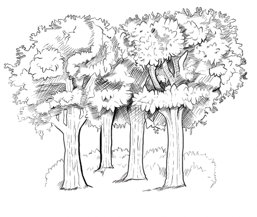 Manchen Tieren und Pflanzen auf der Erde geht es nicht gut. Aber auf der Erde soll es allen *Lebewesen gut gehen. Deshalb müssen die Menschen auf die Natur aufpassen. Man nennt das „Nachhaltigkeit“. Man kann zum Beispiel mit dem Fahrrad fahren statt mit dem Auto. Eine andere Möglichkeit wäre es, nicht ständig etwas Neues zu kaufen, sondern Dinge von Zuhause zu verwenden. Über das Wort „Nachhaltigkeit“ sprach zum allerersten Mal ein Mann. Sein Name war Hans Carl von Carlowitz.Er lebte im 17.Jahrhundert. Das war vor 300 Jahren. Damals brauchten die Menschen das Holz der Bäume dringend. Sie benutzen es zum Kochen und zum Bauen. Deshalb *holzten die Menschen die Wälder ab. Allerdings pflanzte niemand Bäume nach. Daher wurden die Wälder immer kleiner und es gab immer weniger Holz. Das war auch für die Tiere im Wald ein Problem. Sie hatten immer weniger Möglichkeiten zum *Nisten und *Brüten.  Dies verärgerte Hans Carl von Carlowitz. Darum schrieb er ein Buch.  In diesem Buch erklärte er, dass man nicht zu viele Bäume fällen darf. Man soll immer nur so viele Bäume fällen, wie man auch wirklich braucht. Sonst gibt es irgendwann keine Wälder mehr und die Tiere haben dadurch keinen *Lebensraum mehr. Durch sein Buch begannen die Menschen nachzudenken und sich um den Wald zu kümmern. Sie pflanzten Bäume und pflegten sie. Die Menschen fällten nur Bäume, wenn es noch nachwachsende Bäume gab. Dies nennt man *Waldwirtschaft.Worterklärungen:Zitierhinweise für dieses Material:WDR Online unter: WDR 2020 https://kinder.wdr.de/tv/neuneinhalb/mehrwissen/extras/beitrag-extra-nachhaltigkeit100.html (zuletzt aufgerufen am 30.03.2020) Natur Detektive Online unter: Bundesamt für Naturschutz https://naturdetektive.bfn.de/lexikon/naturschutz/nachhaltigkeit.html (zuletzt aufgerufen am 30.03.2020) LebewesenLebewesen sind Menschen oder Tiere.Lebewesen sind Menschen oder Tiere.holzten ab, abholzeneinen Baum absägeneinen Baum absägennistenEin Tier das ein Nest gebaut hat. Dort wohnt, schläft und brütet es.Ein Tier das ein Nest gebaut hat. Dort wohnt, schläft und brütet es.brütenZum Beispiel ein Vogel, der auf seinen Eiern sitzt und sie ausbrütet.Zum Beispiel ein Vogel, der auf seinen Eiern sitzt und sie ausbrütet.Lebensraum Ein Ort, an dem ein Lebewesen lebt, wird Lebensraum genannt. Das ist also sein Zuhause.Ein Ort, an dem ein Lebewesen lebt, wird Lebensraum genannt. Das ist also sein Zuhause.Waldwirtschaft Es werden neue Bäume gepflanzt. Es werden nur Bäume gefällt, wenn es noch nachwachsende Bäume gibt. Es werden neue Bäume gepflanzt. Es werden nur Bäume gefällt, wenn es noch nachwachsende Bäume gibt. 